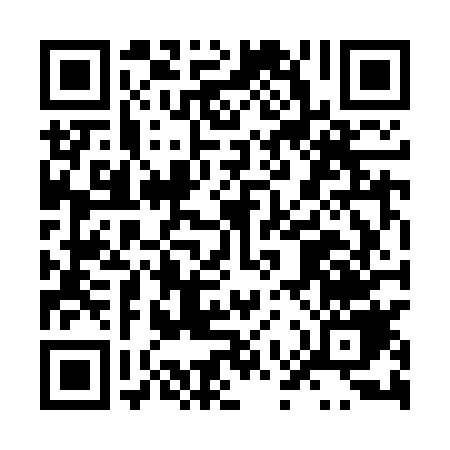 Prayer times for Bojanowo Stare, PolandWed 1 May 2024 - Fri 31 May 2024High Latitude Method: Angle Based RulePrayer Calculation Method: Muslim World LeagueAsar Calculation Method: HanafiPrayer times provided by https://www.salahtimes.comDateDayFajrSunriseDhuhrAsrMaghribIsha1Wed2:505:2312:515:588:1910:412Thu2:465:2112:515:598:2110:443Fri2:425:1912:516:018:2210:484Sat2:385:1812:506:028:2410:515Sun2:375:1612:506:038:2610:556Mon2:365:1412:506:048:2710:577Tue2:355:1212:506:048:2910:578Wed2:355:1012:506:058:3110:589Thu2:345:0912:506:068:3210:5910Fri2:335:0712:506:078:3410:5911Sat2:325:0512:506:088:3511:0012Sun2:325:0412:506:098:3711:0113Mon2:315:0212:506:108:3911:0114Tue2:315:0112:506:118:4011:0215Wed2:304:5912:506:128:4211:0316Thu2:294:5812:506:138:4311:0317Fri2:294:5612:506:148:4511:0418Sat2:284:5512:506:158:4611:0519Sun2:284:5312:506:168:4811:0520Mon2:274:5212:506:168:4911:0621Tue2:274:5112:506:178:5011:0722Wed2:264:5012:506:188:5211:0723Thu2:264:4812:506:198:5311:0824Fri2:254:4712:516:208:5511:0825Sat2:254:4612:516:208:5611:0926Sun2:254:4512:516:218:5711:1027Mon2:244:4412:516:228:5811:1028Tue2:244:4312:516:239:0011:1129Wed2:244:4212:516:239:0111:1230Thu2:234:4112:516:249:0211:1231Fri2:234:4012:516:259:0311:13